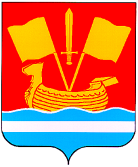 АДМИНИСТРАЦИЯ КИРОВСКОГО МУНИЦИПАЛЬНОГО РАЙОНА ЛЕНИНГРАДСКОЙ ОБЛАСТИП О С Т А Н О В Л Е Н И Еот 03 июня 2021 года № 1058Об утверждении  реестра муниципальных маршрутов регулярных перевозокКировского муниципального района Ленинградской области	Рассмотрев обращение ИП Ивановой О.И. №1, №2, №3, №4 и №5 от 19.04.2021 года, руководствуясь ст.25 Федерального закона  от 13 июля 2015 года № 220-ФЗ «Об организации регулярных  перевозок пассажиров и багажа автомобильным транспортом и городским наземным электрическим транспортом в Российской Федерации и о внесении изменений в отдельные законодательные акты Российской Федерации», постановлением администрации Кировского муниципального района Ленинградской области от 15.04.2021 года № 643 «Об утверждении порядка  установления, изменения, отмены муниципальных маршрутов регулярных перевозок на территории Кировского муниципального района Ленинградской области и порядка рассмотрения заявлений юридических лиц, индивидуальных предпринимателей, участников договора простого товарищества об установлении, изменении либо отмене муниципальных маршрутов»:	1.Утвердить реестр муниципальных маршрутов регулярных перевозок Кировского муниципального района Ленинградской области согласно приложению.2.Постановление администрации Кировского муниципального района Ленинградской области от 05.02.2016 года №176 «Об утверждении реестра муниципальных маршрутов регулярных перевозок Кировского муниципального района Ленинградской области» признать утратившим силу.	3.Постановление вступает в силу после его официального опубликования.Заместитель главы администрациипо земельным и имущественным вопросам                                 Ю.Ю. Фауст             Утвержденпостановлением администрацииКировского муниципального района Ленинградской областиот 03 июня 2021г. № 1058            (Приложение)Реестр муниципальных  маршрутов регулярных перевозок Кировского муниципального района Ленинградской областиРегистрационный  №Порядковый №Наименование маршрутаНаименование поселений, в которых расположены промежуточные остановочные пунктыНаименование улиц, дорог по которым проходит трасса движенияПротяженность маршрута, кмПорядок посадки и высадки пассажировВид регулярных перевозокВид, класс,количество транспортных средствЭкологические характеристики транспортных средствДата начала осуществления регулярных перевозокНаименование, место нахождения юридического лица1572Кировск - МгаМО «Кировск»МО Мгинское ГПА/д СПб-Кировск- г.Кировск, ул.Советская-ул.Краснофлотская- а/д А-120-а/д «Подъезд к пос.Молодцово»-м.Мга, Советский пр.- а/д А-120-п.Мга,ш.Революции28,0в установленных остановочных пунктахпо регулируемым тарифамавтобус,средний класс 3 шт.ЕВРО 508.07.20.ИП Иванова О.И.Лен.обл., Кировский район, г.Отрадное, ул.Благодатная, д.2-В2574Кировск - КирсиноМО «Кировск»МО Мгинское ГПА/д СПб-Кировск- г.Кировск, ул.Советская-ул.Краснофлотская- а/д А-120-«Подъезд к пос.Молодцово»-п.Мга, Советский пр.-а/д А-120-а/д Павлово-Луга-а/д «Подъезд к дер.Сологубовка-а/д Сологубовка-Кирсино38,3в установленных остановочных пунктахпо регулируемым тарифамавтобус,средний класс 3 шт.ЕВРО 508.07.20.ИП Иванова О.И.Лен.обл., Кировский район, г.Отрадное, ул.Благодатная, д.2-В3577Кировск - ВойтоловоМО «Кировск» МО Мгинское ГПА/д СПб-Кировск- г.Кировск, ул.Советская-ул.Краснофлотская- а/д А-120-«Подъезд к пос.Молодцово»-м.Мга, Советский пр.-а/д Павлово-Луга-а/д «Подъезд к дер.Войтолово»34,0в установленных остановочных пунктахпо регулируемым тарифамавтобус,средний класс 3 шт.ЕВРО 508.07.20.ИП Иванова О.И.Лен.обл., Кировский район, г.Отрадное, ул.Благодатная, д.2-В4578Кировск - ст.НевдубстройМО «Кировск»А/д СПб-Кировск- г.Кировск, ул.Советская-ул.Краснофлотская- а/д А-1204,6в установленных остановочных пунктахпо регулируемым тарифамавтобус,средний классΙ,1 шт.ЕВРО 508.07.20.ИП Иванова О.И.Лен.обл., Кировский район, г.Отрадное, ул.Благодатная, д.2-В5586Кировск - ПриладожскийМО «Кировск»МО Приладожское ГПА/д СПб-Кировск-а/д М18 «Кола»-а/д «Подъезд к пос.Приладожский»23,0в установленных остановочных пунктахрегулируемым тарифамавтобус,средний класс, 4 шт.ЕВРО 508.07.20.ИП Иванова О.И.Лен.обл., Кировский район, г.Отрадное, ул.Благодатная, д.2-В6586-АКировск – Синявино-2-ПриладожскийМО «Кировск»МО Синявинское ГП МО Приладожское ГПА/д СПб-Кировск-а/д М18 «Кола»- а/д «Подъезд к пос.Синявино-2»- а/д М18 «Кола»- а/д «Подъезд к пос.Приладожский»26,0в установленных остановочных пунктахпо регулируемым тарифамавтобус,средний класс, 4 шт.ЕВРО 508.07.20.ИП Иванова О.И.Лен.обл., Кировский район, г.Отрадное, ул.Благодатная, д.2-В7587Кировск –Синявино-2-НазияМО «Кировск»;МО Синявинское ГПМО Приладожское ГПА/д СПб-Кировск--а/д М18 «Кола»- а/д «Подъезд к пос.Синявино-2»- а/д М18 «Кола»-а/д «Подъезд к дер.Назия»28,5в установленных остановочных пунктахпо регулируемым тарифамавтобус,средний класс, 4 шт.ЕВРО 508.07.20.ИП Иванова О.И.Лен.обл., Кировский район, г.Отрадное, ул.Благодатная, д.2-В 8588Кировск - ПутиловоМО «Кировск»МО Путиловское СПА/д СПб-Кировск--а/д М18 «Кола»-а/д «Шлиссельбург- ст.Назия»32,5в установленных остановочных пунктахпо регулируемым тарифамавтобус,средний класс, 4 шт.ЕВРО 508.07.20.ИП Иванова О.И.Лен.обл., Кировский район, г.Отрадное, ул.Благодатная, д.2-В9589Кировск - ВаловщинаМО «Кировск»МО Путиловское СПА/д СПб-Кировск--а/д М18 «Кола»-а/д «Шлиссельбург- ст.Назия»- а/д «Подъезд к дер.Валовщина»36,9в установленных остановочных пунктахпо регулируемым тарифамавтобус,средний класс, 4 шт.ЕВРО 508.07.20.ИП Иванова О.И.Лен.обл., Кировский район, г.Отрадное, ул.Благодатная, д.2-В10589-АКировск – Синявино-2-ВаловщинаМО «Кировск»МО Синявинское ГПМО Путиловское СПА/д СПб-Кировск--а/д М18 «Кола»-а/д «Подъезд к пос.Синявино-2»- а/д М18 «Кола»- а/д «Шлиссельбург- ст.Назия»- а/д «Подъезд к дер.Валовщина»39,8в установленных остановочных пунктахпо регулируемым тарифамавтобус,средний класс, 4 шт.ЕВРО 508.07.20.ИП Иванова О.И.Лен.обл., Кировский район, г.Отрадное, ул.Благодатная, д.2-В11589-БКировск - Путилово-ВаловщинаМО «Кировск»;МО Путиловское СПА/д СПб-Кировск--а/д М18 «Кола»-а/д «Шлиссельбург- ст.Назия»- а/д «Подъезд к дер.Валовщина»38,5в установленных остановочных пунктахпо регулируемым тарифамавтобус,средний класс, 4 шт.ЕВРО 508.07.20.ИП Иванова О.И.Лен.обл., Кировский район, г.Отрадное, ул.Благодатная, д.2-В12589-ВКировск - Назия-ВаловщинаМО «Кировск»МО Приладожское ГПМО Путиловское СПА/д СПб-Кировск--а/д М18 «Кола»- а/д «Подъезд к дер.Назия»- а/д М18 «Кола»-  а/д «Шлиссельбург- ст.Назия»- а/д «Подъезд к дер.Валовщина»43,0в установленных остановочных пунктахпо регулируемым тарифамавтобус,средний класс, 4 шт.ЕВРО 508.07.20.ИП Иванова О.И.Лен.обл., Кировский район, г.Отрадное, ул.Благодатная, д.2-В13589-ГКировск - Синявино-Путилово-ВаловщинаМО «Кировск»МО Синявинское ГПМО Путиловское СПА/д СПб-Кировск--а/д М18 «Кола»-а/д «Шлиссельбург- ст.Назия-«а/д «Подъезд к дер.Валовщина»42,4в установленных остановочных пунктахпо регулируемым тарифамавтобус,средний класс, 4 шт.ЕВРО 508.07.20.ИП Иванова О.И.Лен.обл., Кировский район, г.Отрадное, ул.Благодатная, д.2-В14590Кировск –ж/д ст.ЖихаревоМО «Кировск»МО Назиевское ГПА/д СПб-Кировск--а/д М18 «Кола»-а/д «Подъезд к ст.Жихарево»43,7в установленных остановочных пунктахпо регулируемым тарифамавтобус,средний класс, 4 шт.ЕВРО 508.07.20.ИП Иванова О.И.Лен.обл., Кировский район, г.Отрадное, ул.Благодатная, д.2-В15590-АКировск – Синявино-2-ж/д ст.ЖихаревоМО «Кировск»МО Синявинское ГПМО Назиевское ГПА/д СПб-Кировск--а/д М18 «Кола»- а/д «Подъезд к пос.Синявино-2»- а/д М18 «Кола»- а/д «Подъезд к ст.Жихарево»46,6в установленных остановочных пунктахпо регулируемым тарифамавтобус,средний класс, 4 шт.08.07.20.ИП Иванова О.И.Лен.обл., Кировский район, г.Отрадное, ул.Благодатная, д.2-В16590-БКировск – Синявино-2-д.Назия-ж/д ст.ЖихаревоМО «Кировск»МО Синявинское ГППриладожское ГПМО Назиевское ГПА/д СПб-Кировск--а/д М18 «Кола»- а/д «Подъезд к пос.Синявино-2»- а/д М18 «Кола»- а/д «Подъезд к дер.Назия»-а/д «Подъезд к ст.Жихарево51,7в установленных остановочных пунктахпо регулируемым тарифамавтобус,средний класс, 4 шт.08.07.20.ИП Иванова О.И.Лен.обл., Кировский район, г.Отрадное, ул.Благодатная, д.2-В17590-ГКировск – Синявино-2-с.Путиловож/д ст.ЖихаревоМО «Кировск»МО Синявинское ГППутиловское СПМО Назиевское ГПА/д СПб-Кировск--а/д М18 «Кола»- а/д «Подъезд к пос.Синявино-2»- а/д М18 «Кола «Шлиссельбург- ст.Назия»- а/д «Подъезд к ст.Жихарево49,6в установленных остановочных пунктахпо регулируемым тарифамавтобус,средний класс, 4 шт.08.07.20.ИП Иванова О.И.Лен.обл., Кировский район, г.Отрадное, ул.Благодатная, д.2-В18590-ДКировск - Назия-Валовщина-ж/д ст.ЖихаревоМО «Кировск»МО Приладожское ГПМО Путиловское СПМО Назиевское ГПА/д СПб-Кировск--а/д М18 «Кола»- а/д «Подъезд к дер.Назия»- а/д М18 «Кола»-   а/д «Шлиссельбург- ст.Назия»- а/д «Подъезд к дер.Валовщина»-   а/д «Подъезд к ст.Жихарево»57,7в установленных остановочных пунктахпо регулируемым тарифамавтобус,средний класс, 4 шт.08.07.20.ИП Иванова О.И.Лен.обл., Кировский район, г.Отрадное, ул.Благодатная, д.2-В19590-ЖКировск-Назия- ж/д ст.ЖихаревоМО Кировск»МО Приладожское ГП МО Назиевское ГПА/д СПб-Кировск--а/д М18 «Кола»-а/д»Подъезд к дер.Назия» - а/д М18 «Кола»-  а/д «Подъезд к ст.Жихарево»48,7в установленных остановочных пунктахпо регулируемым тарифамавтобус,средний класс, 4 шт.08.07.20.ИП Иванова О.И.Лен.обл., Кировский район, г.Отрадное, ул.Благодатная, д.2-В20590-ЗКировск - Путилово-ж/д ст.ЖихаревоМО «Кировск»МО Путиловское СПМО Назиевское ГПА/д СПб-Кировск--а/д М18 «Кола»-а/д «Шлиссельбург- ст.Назия»- а/д «Подъезд к ст.Жихарево»46,6в установленных остановочных пунктахпо регулируемым тарифамавтобус,средний класс, 4 шт.08.07.20.ИП Иванова О.И.Лен.обл., Кировский район, г.Отрадное, ул.Благодатная, д.2-В21593Кировск - ст.ВойбокалоМО Кировск»МО Шумское СПА/д СПб-Кировск--а/д М18 «Кола»-а/д «Подъезд к Войбокало»62,8в установленных остановочных пунктахпо регулируемым тарифамавтобус,средний класс,1 шт.ЕВРО 508.07.20.ИП Иванова О.И.Лен.обл., Кировский район, г.Отрадное, ул.Благодатная, д.2-В22593-АКировск - ДусьевоМО Кировск»МО Суховское СПА/д СПб-Кировск--а/д М18 «Кола»-а/д «Дусьево-Сухое-Остров»47,8в установленных остановочных пунктахпо регулируемым тарифам08.07.20.ИП Иванова О.И.Лен.обл., Кировский район, г.Отрадное, ул.Благодатная, д.2-В23594Войбокало -Лаврово- КобонаМО Шумское СП МО Суховское СПа/д «Подъезд к Войбокало»-а/д Лаврово-Шум-Ратница»26,4в установленных остановочных пунктахпо регулируемым тарифам08.07.20.ИП Иванова О.И.Лен.обл., Кировский район, г.Отрадное, ул.Благодатная, д.2-В24594-АДусьево - Лаврово-КобонаМО Суховское СПа/д «Дусьево-Сухое-Остров» - а/д «Лаврово-Кобона-Сухое»18,0в установленных остановочных пунктахпо регулируемым тарифам08.07.20.ИП Иванова О.И.Лен.обл., Кировский район, г.Отрадное, ул.Благодатная, д.2-В25596Войбокало - Сухое-КобонаМО Шумское СПМО Суховское СПа/д «подъезд к Войбокало»-  а/д «Лаврово-Кобона-Сухое»29,5в установленных остановочных пунктахпо регулируемым тарифам08.07.20.ИП Иванова О.И.Лен.обл., Кировский район, г.Отрадное, ул.Благодатная, д.2-В26596-ВКобона - Сухое - ДусьевоМО Суховское СП-  а/д «Лаврово-Кобона-Сухое»- «Дусьево-Сухое-Остров»21,5в установленных остановочных пунктахпо регулируемым тарифам08.07.20.ИП Иванова О.И.Лен.обл., Кировский район, г.Отрадное, ул.Благодатная, д.2-В27575-АШлиссельбург – Массив «Восход»МО Шлиссельбургское ГПМО Синявинское ГП-  г. Шлиссельбург ул. 1Мая – ул. Староладожский канал (нечетная сторона) - а/д «Шлиссельбург-Нижняя Шальдиха-Путилово-ст. Назия»17,0в любом не запрещенном правилами дорожного движения месте по не регулируемым тарифамАвгуст 2021.